Accountability Models for School CounselorsBy Sara Logan     The following contains an explanation of two accountability models that can be integrated into data collection by school counselors to enhance their counseling programs and align their program with the ASCA National Model.  These models are the MEASURE and GRIP accountability models.  Explanations of these programs can be found below in excerpts taken from:Thompson, Rosemary.  2012.  Professional School Counseling: Best Practices for Working in the Schools.  Third Edition.              New York, New York.  Taylor & Frances Group, LLC. (p. 80 – 83)MEASURE Accountability Model      “Essentially, MEASURE is a six-step accountability process. The program is a team effort that requires school counselors to collaborate with teachers, administrators, and support staff as an integral part of important barometers of student success and accomplishment (Dahir & Stone, 2003a).  It supports accountability, moving counselors from a “counting-tasks” system by aligning the school counseling program with the standards based reform movement and meeting the reform requirements of the No Child Left Behind act of 2001.  MEASURE stands for:     Mission:  Connect the comprehensive K-12 professional school counseling program to the mission of the school, and to the goals of the annual school improvement plan.  Professional school counselors need to ask how every aspect of the program supports the mission of the school and contributes to student achievement.     Elements: Identify the critical data elements that are important to the internal and external stakeholders.  Professional school counselors already have ready access to data in areas such as course enrollment patterns, demographics, achievement patterns, and attendance that can be framed into accountability publications.  Most school divisions have elaborate technology departments that glean data and trends among different subpopulations of students and report them to state departments of education who in turn report them to the U.S. Department of Education.     Analyze: Discuss carefully which elements need to be aggregated or disaggregated and why?  It is critical to disaggregate data elements and to identify success and needs in terms of gender, race/ethnicity, and socioeconomic status (SES) and how they are related to achievement.     Stakeholder-Unite:  Determine which stakeholders need to be involved in addressing these school improvement issues and unite them to develop strategies to improve achievement.  Professional school counselors cannot work in isolation.  They need to work in teams to create action plans of the critical data to share with internal and external stakeholders and become an integral part of the school improvement team.     Reanalyze:  Rethink and refine the intervention strategies, refocus efforts needed, and reflect on success.  Critical questions to consider are as follows: “Did the results of everyone’s efforts show that the interventions and strategies successfully moved critical elements in a positive direction?” “What changes need to be made to the school counseling program to keep the focus on student needs?”     Educate:  Show the positive impact the school counseling program has had on student achievement and on the goal of the school improvement plan.  Demonstrate how professional school counselors are an integral part of the school improvement plan (Dahir & Stone, 2003a, p. 263).    Fundamentally, traditional methods of professional school counselors demonstrating their worth by counting counseling sessions and student contacts are referred to as “So what?” data.  These methods that have been used to assess and evaluate professional school counseling programs no longer hold the same value or vision for what administrators, faculty, and parents consider important.  Advances in technology have allowed everyone to view data and keep up with students’ progress on a weekly or even daily basis.  MEASURE supports the accountability component of the ASCA (2005a) National Model and shifts the counseling program from a counting-tasks system to a standard-based reform initiative widening the professional school counselor’s realm of influence helping all students become successful learners and productive members of society.”GRIP Accountability Model     “Get A GRIP! (Brott, 2005, 2006, 2008) is an accountability framework for succinctly reporting the effectiveness of interventions and strategies that are a part of the professional school counseling program.  The GRIP is a one-page document that can easily be shared with others (e.g., counseling colleagues, administrators, parents, other school personnel), can become a system for organizing the success of your program over time, and can generate ideas to improve, strengthen, and maintain a vibrant school counseling program.  GRIP stands for Goal, Results, Impact statement, Program implications.       The focus of the GRIP is to demonstrate the effectiveness of the professional school counseling program by engaging the professional school counselor in an action research project for continual renewal of the program.  The GRIP is formatted as a word-processing document; spreadsheets and charts can be incorporated to provide a visual summary of significant data reflecting the results and impact statements from intervention programs or activities.  The format of a GRIP is shown in Table 3.4, and a detailed description of how to format the document in Microsoft Word is contained in the chapter’s appendix.”“Table 3.4  GRIP Template_____________________________________________________________________________GOALGoal of the particular program or activity; objectives that the program or activity will address, stated in measurable behavior termsA brief, succinct paragraph that describes the program/activity: date, place, participants, facilitators, resourcesIdentify types of evaluations used (e.g., needs assessment, pre-/posttests, inventories, assessment instruments)Link program activity to ASCA (2004) National Model: Specify state standards for school counseling programs (2004) that are addressed, identify school district goals or strategic plan objectives addressed, and align with building initiatives(insert spreadsheet chart)PROGRAM IMPLICATIONSBulleted statements to answer the following questionsWhat did/did not work?What needs to change?What do you need?What will happen next?RESULTSRelate results of program/ activity to standards, district goals, strategic plans, and individual building initiativesShort term results: What is immediately known as a product of the program/activity; process data to report what you did for whomLong term results: increase/decrease of target behavior; impact on participants’ behavior, attendance, achievement; what others observe; results data (so what?) to report the difference the program/ activity has made for studentsIMPACT STATEMENTSBulleted statementsQuantitative data: lead with a descriptive statistic (e.g., percent versus percent change); perception data to report what others think, know or can demonstrateQualitative data: gathered from participants’ or observers’ responses to open-ended questions; identify themes from responses; provide direct participant quotes to illuminate the impact of the program/activity(insert spreadsheet chart or pre-/posttest items)Source: Brott, P. E. (2006). Counselor education accountability:  Training the effective professional school counselor.               Professional School Counseling, 10, 179 – 188.  Reprinted with permission.”     The following is a basic template that you may use to help guide you in completing your own GRIP.  Also included are scanned copies of actual GRIP’s that were created and published by some great school counselors in Marana Unified School District, which may serve as examples to follow.School: __________________________________________School Counselor: __________________________________Program/ Activity: __________________________________________________________________________Participants: _______________________________             Date(s):___________________________________GOALS:________________________________________________________________________________________________________________________________________________________________________________________________________________________________________________________________________________________________________________________________________________Standard(s): ________________________________________________________________________________________________________________________________________________________________________________________________________________________________________________________________________________________________________________________________________________RESULTS:________________________________________________________________________________________________________________________________________________________________________________________________________________________________________________________________________________________________________________________________________________________________________________________________________________________________________________________________________________________________________________________________________________________________________________________________________________________________________________________________________________________________IMPACT STATEMENT:________________________________________________________________________________________________________________________________________________________________________________________________________________________________________________________________________________________________________________________________________________________________________________________________________________________________________________________________________________________________________________________PROGRAM IMPLICATIONS:____________________________________________________________________________________________________________________________________________________________________________________________________________________________________________________________________________________________________________________________________________________________________________________________________________________________________________________________________________________________________________________________________________________________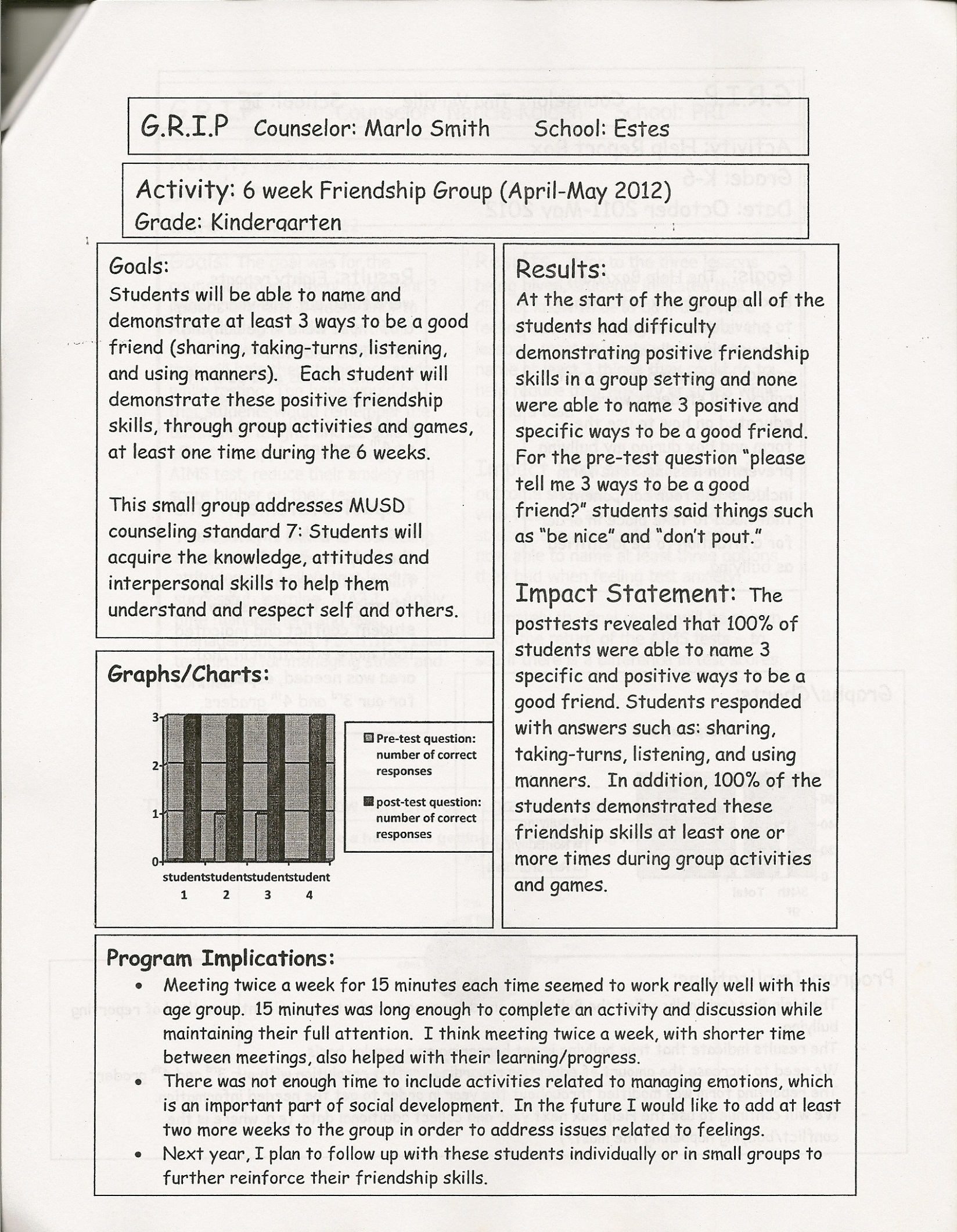 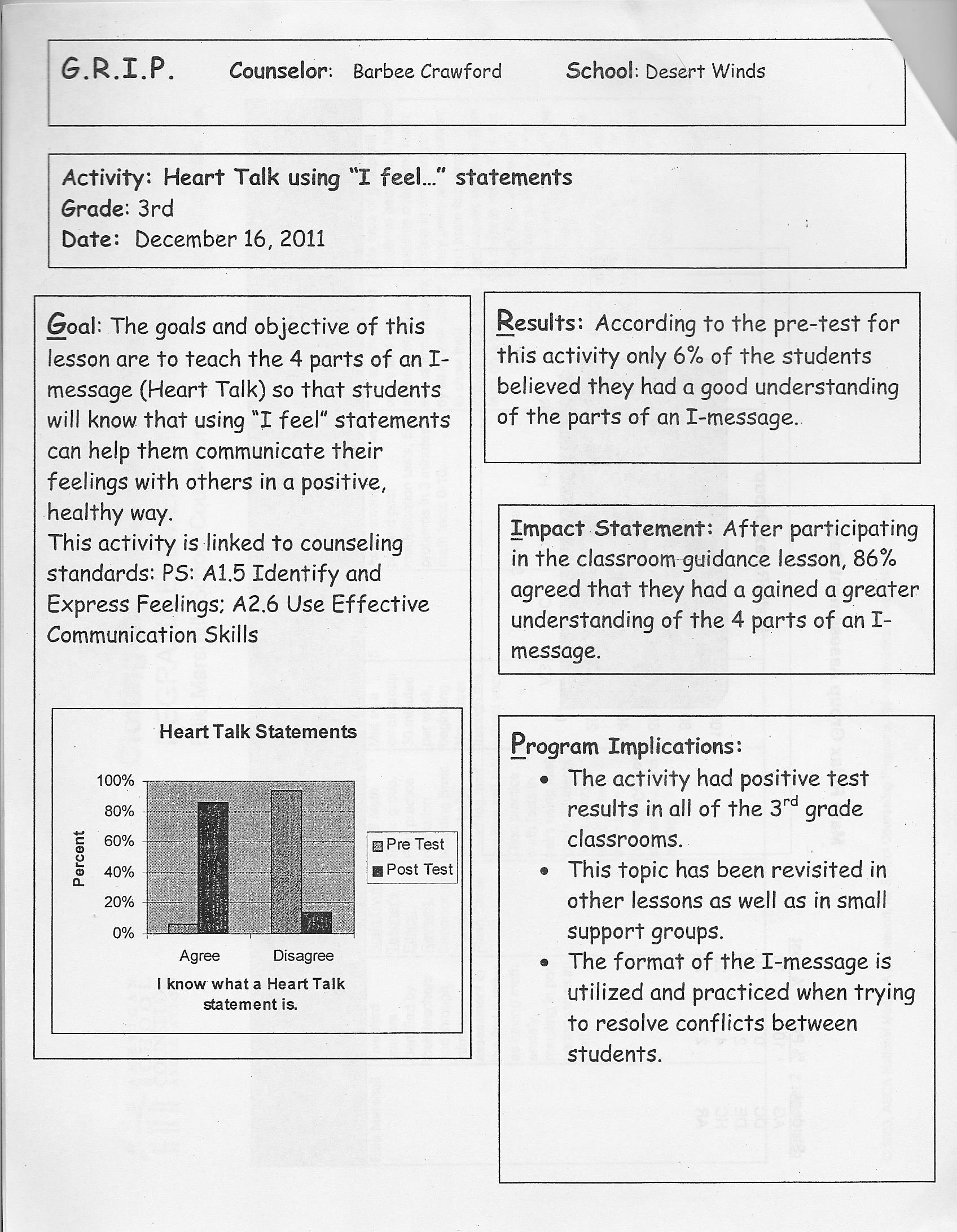 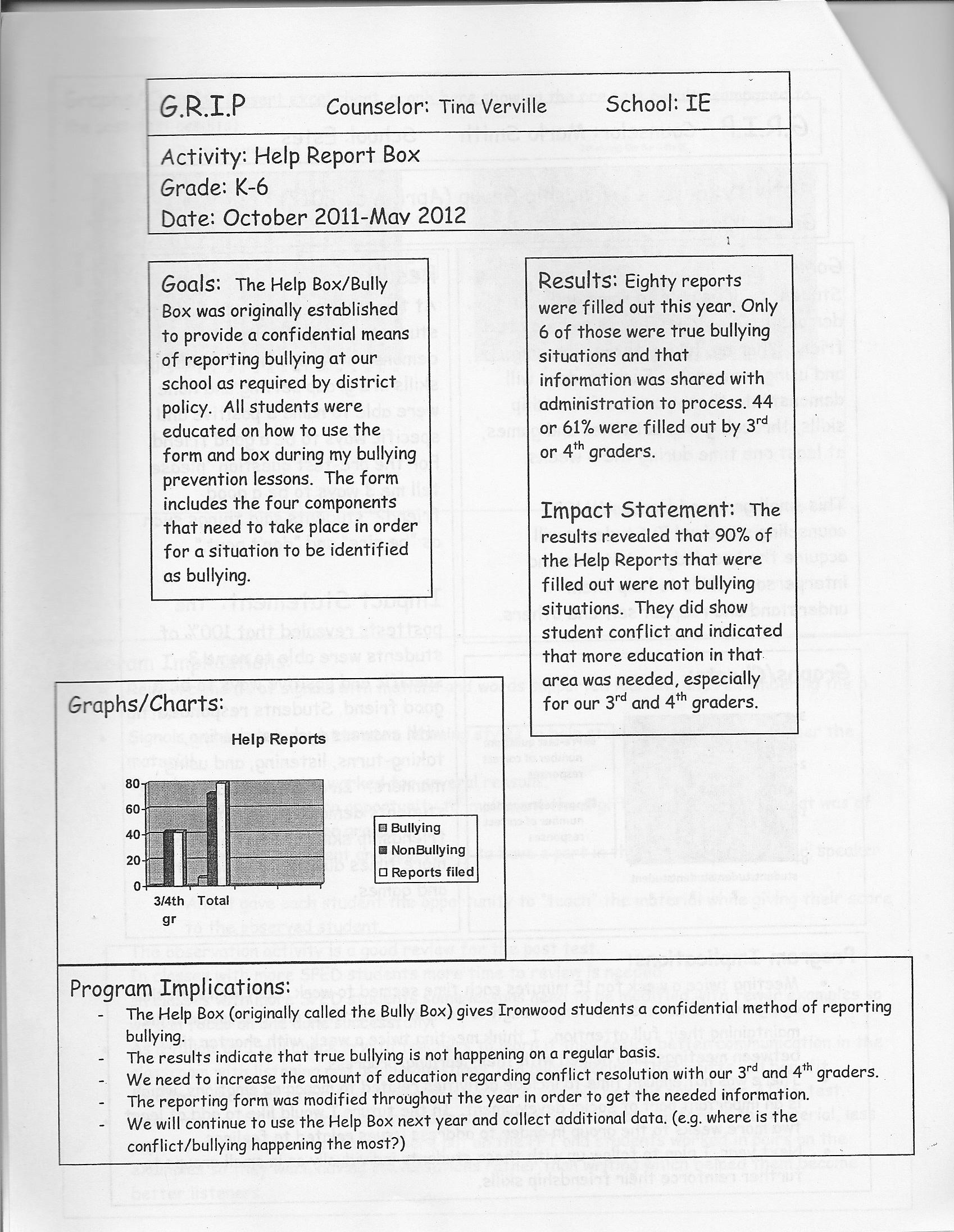 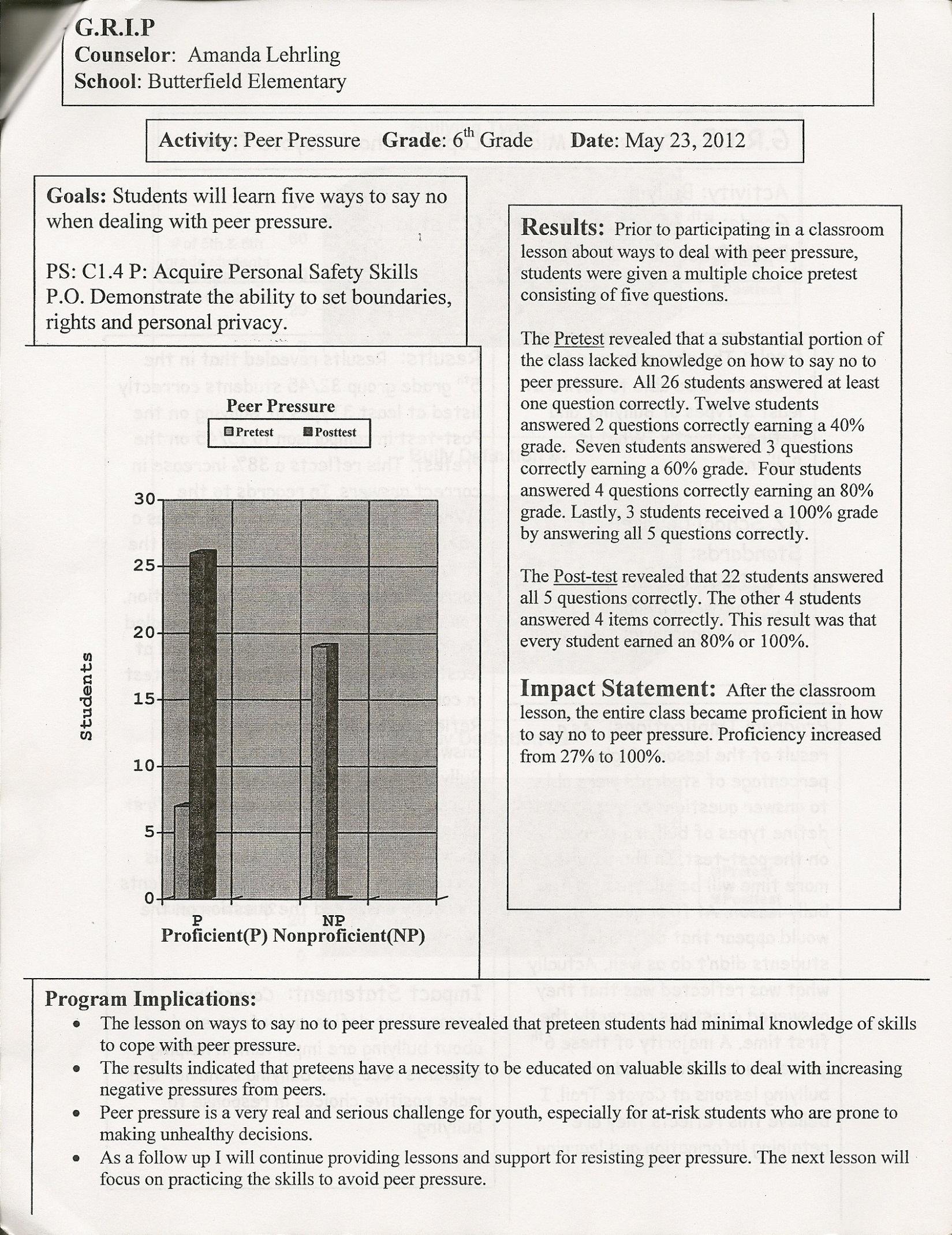 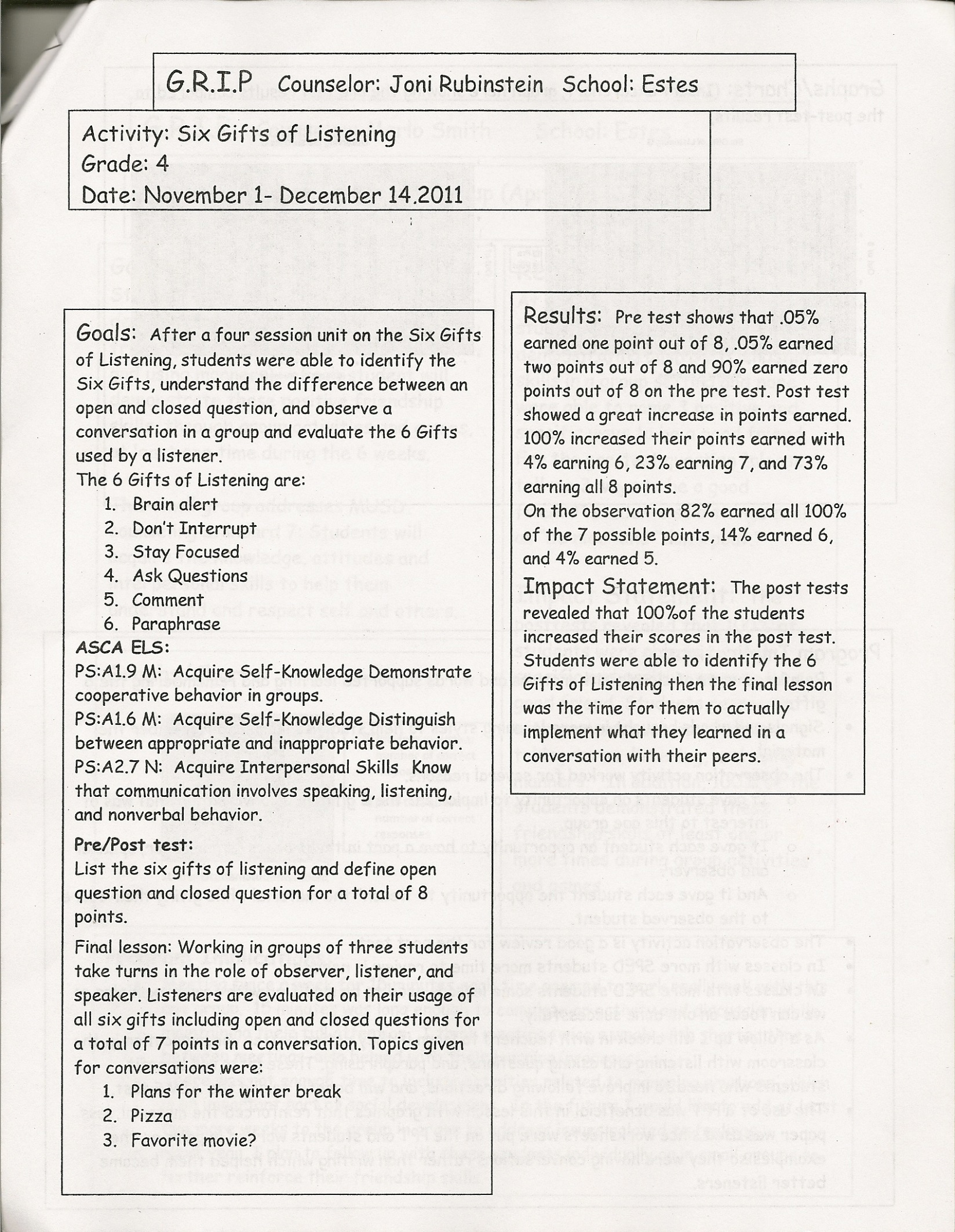 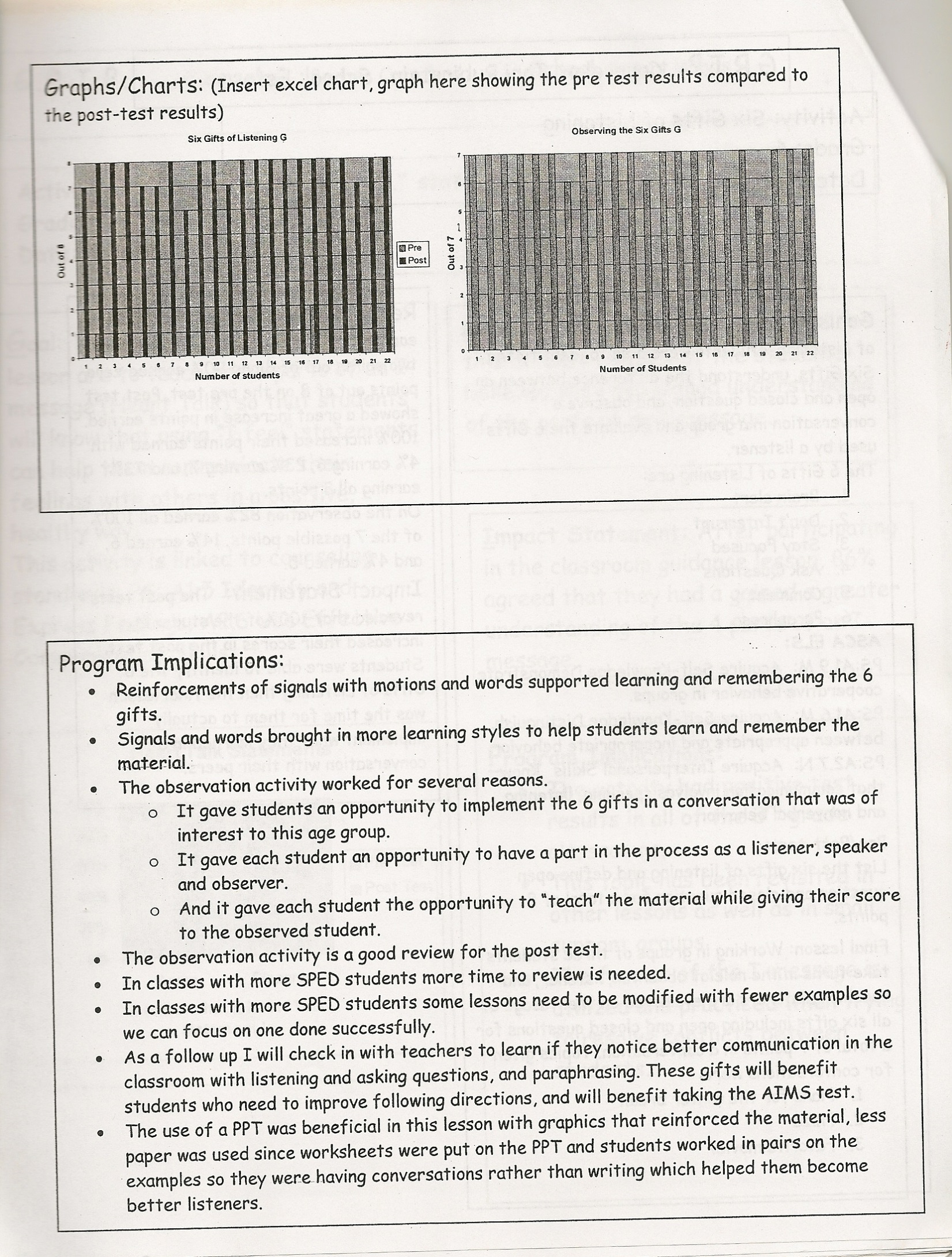 